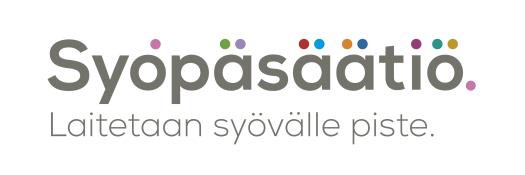 SYÖPÄSÄÄTIÖN 44. SYMPOSIUMI 9. – 10.2.2017Hotelli Korpilampi, Korpilammentie 5, 02970 EspooIHOMELANOOMATorstai 9.2.klo 8.00 bussikuljetus Korpilammelle Helsingistä Kiasman tilausbussipysäkiltä MannerheiminaukioltaSYÖPÄSÄÄTIÖN 44. SYMPOSIUMI 9. – 10.2.2017Hotelli Korpilampi, Korpilammentie 5, 02970 EspooIHOMELANOOMAPerjantai 10.2.9.30 – 9.35Symposiumin avausSyöpäsäätiön puheenjohtaja Sirpa Jalkanen,Turun yliopistoSessio IEpidemiologia ja riskitekijätPj. Veli-Matti Kähäri, TY9.35 – 09.50Epidemiologia Nea Malila, Suomen Syöpärekisteri09.55 – 10.10Kliiniset riskitekijät ja genetiikka Leena Koulu, ihotaudit, Tyks10.15 – 11.00Keynote lecture: From melanocytes tomelanomas  Boris Bastian, UCSF; San Francisco, US11.00 – 11.40KAHVI JA NÄYTTELY Sessio IIPrimaarimelanooman kliininen diagnostiikkaPj. Erna Snellman, TaY11.40 – 12.00Melanooman kliinisen diagnostiikan sudenkuopatOlli Saksela, ihotaudit, HYKS12.10 – 12.30Dermatoskopia melanooman diagnostiikassa jaseurannassa Kari Saarinen, ihotaudit, Päijät-Hämeenkeskussairaala12.40 – 12.55Diagnostinen poisto Tiina Jahkola, plastiikkakirurgia, Jorvinsairaala, HUS13.00 – 14.00LOUNAS ja NÄYTTELY Sessio IIIPatologian rooli melanooman diagnostiikassaPj. Olli Carpén, HY14.00 – 14.20Melanooman histopatologia ja strukturoitumelanoomalausunto Susanna Juteau, patologian laboratorio,HUSLAB14.30 – 14.50Melanooman molekyylipatologia Soili Kytölä, genetiikan laboratorio, HUSLAB15.00 – 15.05Mitä tästä jää käteen? Olli Carpén, patologia, HY15.05 – 15.50KAHVI ja NÄYTTELY Sessio IVPrimaarimelanooman leikkaushoito ja hoidonsuunnitteluPj. Tiina Jahkola, Jorvin sairaala, HUS15.50 – 16.05Primaarimelanooman kirurginen hoito Johanna Palve, tuki- ja liikuntaelinkirurgianpoliklinikka, plastiikkakirurgia, Tays16.10 – 16.30Imusolmukkeiden leikkaushoito Ilkka Koskivuo, plastiikkakirurgia, Tyks16.40 – 17.10Moniammatillinen meeting case I ja II HYKSSuvi Ilmonen, plastiikkakirurgiSusanna Juteau, patologiSari Koskenmies, dermatologi Siru Mäkelä, onkologiSessio VMelanooman lääkehoidotPj. Pirkko Kellokumpu-Lehtinen, TaY/Tays9.00 – 9.20Täsmälääkkeet Pia Vihinen, syöpätaudit, Tyks9.30 – 9.50Immunologiset hoidot Micaela Hernberg, syöpäkeskus, HYKS10.00 – 10.10Kenelle vielä sytostaatteja? Kristiina Tyynelä-Korhonen, syöpätaudit, KYS10.15 – 10.25Mitä tästä jää käteen? Jussi Koivunen, syöpätaudit, OYS10.25 – 11.10KAHVI ja NÄYTTELY Sessio VIErityiskysymyksiä levinneen melanoomanhoidossaPj. Meri-Sisko Vuoristo, PirkanmaanSyöpäyhdistys11.10 – 11.25Mikä on sädehoidon rooli melanooman hoidossa?Tanja Skyttä, syöpätaudit, Tays11.30 – 11.45Raajaperfuusio Anders Albäck, kirurgia, HYKS11.50 – 12.10Metastaasikirurgia ja elektrokemoterapia(Suvi Ilmonen, kirurgia, HYKS12.20 – 13.20LOUNAS ja NÄYTTELY Sessio VIISeuranta ja preventio primaarihoidon jälkeenPj. Annamari Ranki, HY13.20 – 13.35Melanoomapotilas avoterveydenhuollossa Marja Nores, Leppävaaran terveysasema,Espoon kaupunki13.40 – 13.55Melanooman seuranta erikoissairaanhoidossaSiru Mäkelä, Syöpäkeskus, HYKS14.00 – 14.10Melanooman väestötason preventio Laura Bouchard, ihotaudit, HYKS14.15 – 14.55PANEELIKESKUSTELU Miten tunnistan seurannasta hyötyvän potilaan? Miten seuranta toteutetaan?Kuka seuraa ja ketä?Panelistit:Laura Bouchard Suvi Ilmonen Siru Mäkelä Marja Nores14.55 – 15.00Yhteenveto ja päätössanat Veli-Matti Kähäri, suunnitteluryhmänpuheenjohtaja